Praktikum 8JoinA.	Buatlah tabel berikut pada database ProduksiFilm: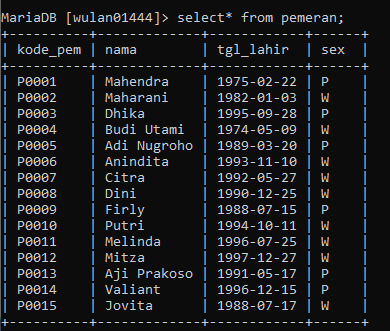 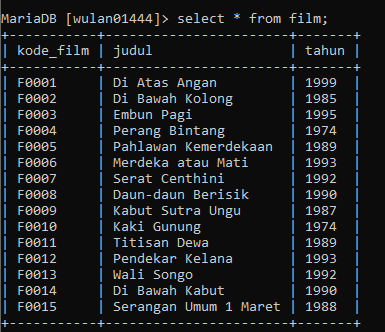 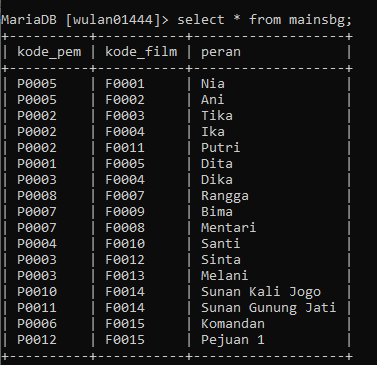 B. 	Cobalah perintah relasi berikut :1.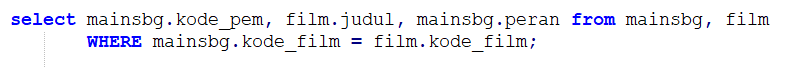 2.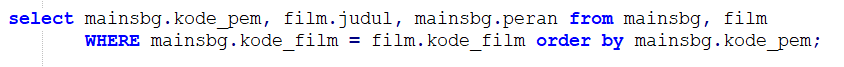 3.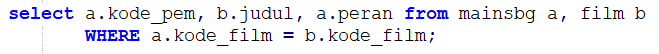 4.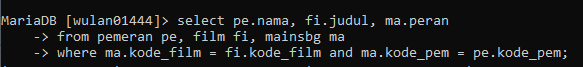 5.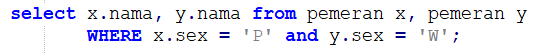 6.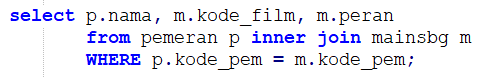 7.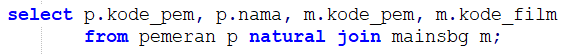 Tugas dikirim :kirim file dengan nama : A12P07BDLXXXXXnamacontoh : A12P07BDL01444Wulandikumpulkan maksimal : Sabtu, 7 November 2020